Educational Psychologists (EPs) work with children and young people in educational and early years settings. They draw on a range of psychological theories in their work. The underpinning ethos involves looking at the environment around the child/young person, trying to ensure that it is enabling them to reach their full potential.To gather information about the child or young person, EPs consider carrying out the following:Observation(s) of the child/young person in lessons and/or at play.Problem-solving consultation work with school staff, families and other professionals.Working with the child to gather their views, hopes and aspirations.Completing targeted assessment using a range of tools including standardised, dynamic and other assessments to further understand their strengths and difficulties in areas such as learning and emotional well-being.EPs will hold face to face or virtual meetings (e.g. on zoom). School or the EP will invite you to attend.Please note, to ensure that we are able to respond in a timely manner if support is needed, permission for Educational Psychology involvement is sometimes sought pre-emptively. It may be the case that the Educational Psychology Service is not required and that the service does not become involved. We appreciate your time and support in gathering the requested information, and completing the form that follows, to support our efficiency and involvement should the need later arise. Scan to Hazel.Lewis1@westberks.gov.uk once completed with signed consent.Please ensure that the young person is aware of all the information in this form before making the request for involvement.EDUCATION DETAILSOTHER AGENCIES INVOLVED: (Please attach reports)WHAT ARE YOUR CURRENT CONCERNS?6b. GILLICK COMPETENCE7. Young Person’s Consent For our privacy notice please visit http://www.westberks.gov.uk/pnepsPlease email a signed copy of this form to Hazel.Lewis1@westberks.gov.uk and the Educational Psychologist working with the young person.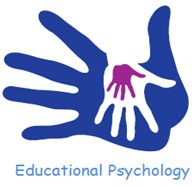 INFORMATION ABOUT THE WORK OF EDUCATIONAL PSYCHOLOGISTS2022-2023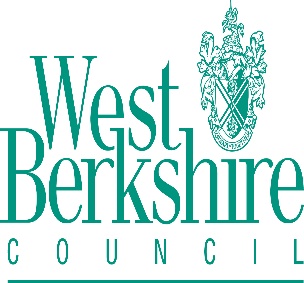 FULL NAME(Including preferred pronouns)DATE OF BIRTHAGE: ETHNICITYLANGUAGE:ADDRESSPOSTCODE:TIME IN CARECARE ORDER / TYPE OF PLACEMENT (Please select) CARE ORDER / TYPE OF PLACEMENT (Please select) CARE ORDER / TYPE OF PLACEMENT (Please select) SOCIAL WORKER NAME & TEAMWHO HAS PARENTAL RESPONSIBILITY? (Please select all that apply)WHO HAS PARENTAL RESPONSIBILITY? (Please select all that apply)NAME(S) PARENT / CARER ADDRESS (If appropriate)PARENT / CAREREMAILPARENT / CARER TELEPHONEVIRTUAL SCHOOL CONSULTANTSCHOOLYEAR GROUPDATE OF ENTRYDESIGNATED TEACHER NAME & CONTACT DETAILSNAME OF CLASS TEACHER / TUTORNAME OF KEY PERSONSCHOOL HISTORY & DATESSCHOOL HISTORY & DATESDOES THIS PUPIL HAVE A STATEMENT OR EHC PLAN? (Yes = Check box please) DOES THIS PUPIL HAVE A STATEMENT OR EHC PLAN? (Yes = Check box please) ATTENDANCENUMBER OF FIXED TERM EXCLUSIONS THIS YEAR (With reasons)NUMBER OF FIXED TERM EXCLUSIONS THIS YEAR (With reasons)SPECIFIC INTERVENTIONS:(Including Literacy, Numeracy, ELSA, Social, Emotional, Mental Health, SLT, FRS etc.)DATE STARTED & REVIEWED / ENDEDPROGRESS MADE(Please describe impact) PREVIOUS EP INVOLVEMENT Ongoing? THERAPEUTIC THINKING SUPPORT TEAM Ongoing? EARLY DEVELOPMENT INCLUSION TEAM / ASD ADVISORY TEACHEROngoing? COGNITION & LEARNING TEAM / SPECIALIST INCLUSION SUPPORT SERVICEOngoing? EDUCATION WELFARE SERVICEOngoing? ETHNIC MINORITY & TRAVELLER ACHIEVEMENT SERVICEOngoing? SPEECH AND LANGUAGE THERAPY SERVICEOngoing? PHYSIOTHERAPY & / OR OCCUPATIONAL THERAPYOngoing? GP / PAEDIATRICIANOngoing? EMOTIONAL / MENTAL HEALTH SERVICES (CAMHS & pathway if appropriate / EHA / EMHP)Ongoing? FACTORS AFFECTING LEARNINGSOCIAL, EMOTIONAL OR MENTAL HEALTH CONCERNSCOMMUNICATION AND INTERACTIONTHINKING AND LEARNINGSENSORY OR MEDICALCYP VIEWS:WHAT ARE THE DESIRED NEXT STEPS FOR THE PUPIL?1. 2. 3. REQUEST COMPLETED BY:SIGNATURE:SIGNATURE:DATE:I have read this request for information form and consent to the following:I have read the information on this form and agree for this information to be shared with the Educational Psychology Service. I understand and give permission for my child to be assessed by a member of the Educational Psychology Service (which may include a Trainee EP) face to face, with safety measures followed and potentially, over zoom where this is not possible.I give permission for any relevant information gathered by the Educational Psychology Service to be held securely as part of the Educational Psychology Service record keeping processes. I understand that all written records about my child will be shared via school staff (usually SENCO or Headteacher). I agree that relevant information gathered by the Educational Psychology Service can be shared with other appropriate agencies involved with my child if found necessary and where a lawful basis exists. More information about what data we collect, why, and who it is shared with can be seen on our privacy notice www.westberks.gov.uk/pnepsCONSENT GIVEN BY:SIGNATURE:DATE:Gillick competence (the functional ability to make a decision) and consenting to servicesIf a young person is over the age of 16 years, they are assumed to have capacity to consent to services in their own right as per the Mental Capacity Act 2005. This is also the case for those under the age of 16 who are deemed to be ‘Gillick competent’.  This means that if the young person consented to become involved with the EPS but their parent(s)/ carer(s)/ Social Worker did not, we could still proceed to work with them. Likewise, if a young person did not consent to become involved with the EPS but their parent(s)/ carer(s)/ Social Worker did, we would not usually proceed to work with them.Provision is made below for young people to provide their consent where they are over the age of 16 or where the young person is under 15 or under and competent to give consent.  There are  several things to consider when assessing competency or capacity to consent, including:the young person’s age, maturity and mental capacitytheir understanding of the issue and what it involves - including advantages, disadvantage and potential long-term impacttheir understanding of the risks, implications and consequences that may arise from their decisionhow well they understand any advice or information they have been giventheir understanding of any alternative options, if availabletheir ability to explain a rationale around their reasoning and decision making.Do you (staff member completing the form) believe this young person to be Gillick Competent?YES / NOIf Yes, please ask the Young Person to read the form and give consent below.To be completed by all young persons if 16 years and over unless they have been assessed as lacking capacity to consent to services.And by any young person if they are 15 years or under who is competent to provide consent in their own right.I have read this request for information form and consent to the following:I have read the information on this form and agree for my information to be shared with the Educational Psychology Service.I understand and give permission to be assessed by a member of the Educational Psychology Service (which may include a Trainee EP) face to face, with safety measures followed and potentially, over zoom where this is not possible.I give permission for any relevant information gathered by the Educational Psychology Service to be held securely as part of the Educational Psychology Service record keeping processes. I understand that all written records about me will be shared with school staff (usually SENCO or Headteacher), and my parents. I agree that relevant information gathered by the Educational Psychology Service can be shared with other appropriate agencies involved with me if found necessary and where a lawful basis exists. More information about what data we collect, why, and who it is shared with can be seen on our privacy notice www.westberks.gov.uk/pnepsYOUNG PERSON’S NAME:SIGNATURE:DATE: